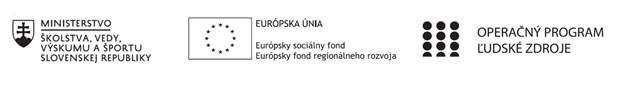 Správa o činnosti pedagogického klubu Príloha:Prezenčná listina zo stretnutia pedagogického klubuPrioritná osVzdelávanieŠpecifický cieľ1.1.1 Zvýšiť inkluzívnosť a rovnaký prístup ku kvalitnému vzdelávaniu a zlepšiť výsledky a kompetencie detí a žiakovPrijímateľSúkromná základná škola, Dneperská 1, KošiceNázov projektuNielen doučovanie ale „daco vecej“Kód projektu  ITMS2014+312011R043Názov pedagogického klubu Pedagogický klub učiteľov slovenského jazykaDátum stretnutia  pedagogického klubu11.11.2019Miesto stretnutia  pedagogického klubuZborovňa II. stupňaMeno koordinátora pedagogického klubuMgr. Jana GičováOdkaz na webové sídlo zverejnenej správywww.dneperska.sk/szsprojekt2019Manažérske zhrnutie:Anotácia:Cieľom zasadnutia klubu  je analyzovať efektívnosť jazykových  hier na hodinách slovenského jazyka pri upevňovaní si vedomostí o vetných členoch  a skladoch.Kľúčové slová: základné a rozvíjacie vetné členy, sklady vo vete,  jazyková hra, upevňovanie vedomostí o vetných členoch a skladoch, efektívnosť a vhodnosť jazykových hierHlavné body, témy stretnutia, zhrnutie priebehu stretnutia:Vetné členy – základné a rozvíjacieSklady vo vetáchJazykové hry pri upevňovaní vedomostí o skladbeEfektívnosť a vhodnosť jazykových hier pri upevňovaní vedomostí o skladbe      Téma stretnutia: Syntaktická/skladobná rovina II.     V úvode zasadnutia sa  vyučujúce venovali skladbe na hodinách slovenského na oboch stupňoch základnej školy. V nižších ročníkoch žiaci neovládajú terminológiu a učivo o syntaxi, stretávajú sa s otázkami kto? čo? a čo robí? v súvislosti so slovnými druhmi. Ako podotkla kolegyňa z I. stupňa, žiaci dokážu pomocou týchto otázok nájsť tie správne slová, ale nemajú ich ešte definované ako vetné členy. Žiaci na II. stupni sa postupne zoznamujú s jednotlivými  vetnými členmi, najskôr so základnými a potom sa postupne pridávajú aj rozvíjacie vetné členy.     Na tému vetných členov špirálovite nasleduje téma skladov. Pri vysvetľovaní učiva o jednotlivých vetných členoch sa na hodinách slovenského jazyka žiaci postupne zoznamujú s ich postavením vo vete a so vzájomnými vzťahmi medzi nimi – s vetnými skladmi.      Všetky vyučujúce sa zhodli na tom, že učivo o syntaxi nie je vôbec jednoduchým učivom a spôsobuje žiakom nemalé problémy. Preto je veľmi vhodné zapojiť pri upevňovaní tohto učiva jazykové hry. Najmä tie, ktoré rozvíjajú logické a kombinačné myslenie žiakov. Okrem toho jazykové hry zlepšujú koncentráciu pozornosti, rozvíjajú tvorivé myslenie a cvičia pamäť aj predstavivosť. Odznel názor, že jazykové hry pri učive o syntaxi môžu dokonca žiakov intenzívne zapájať a donútitť ich s sústredeniu, zvýšiť ich záujem najmä pri polročnom alebo koncoročnom opakovaní. Osvedčilo sa ich použitie aj pri upevňovaní tematického celku. Takisto ale odznel názor, že nie je vhodné, aby jazykové hry zamerané na upevňovanie učiva o vetných členoch a skladoch trvali dlho, pretože môžu žiakov unaviť. Závery a odporúčania:     Zo stretnutia klubu jednoznačne vyplynulo, že pomocou jazykových hier je možné upevniť  učivo o vetných členoch a skladoch, ktoré patrí k tým náročnejším. Pri preberaní učiva o vetných členoch a skladoch vo vybraných ročníkoch slúžia jazykové hry pre motiváciu, lepšie porozumenie a názornú aplikáciu preberaného učiva. Jednoznačne pomáhajú rozvíjať všetky kľúčové kompetencie, a tým plnia ciele moderného poňatia vyučovania.Vypracoval (meno, priezvisko)Mgr. Jana GičováDátum12.11.2019PodpisSchválil (meno, priezvisko)RNDr. Miriam MelišováDátum29.11.2019Podpis